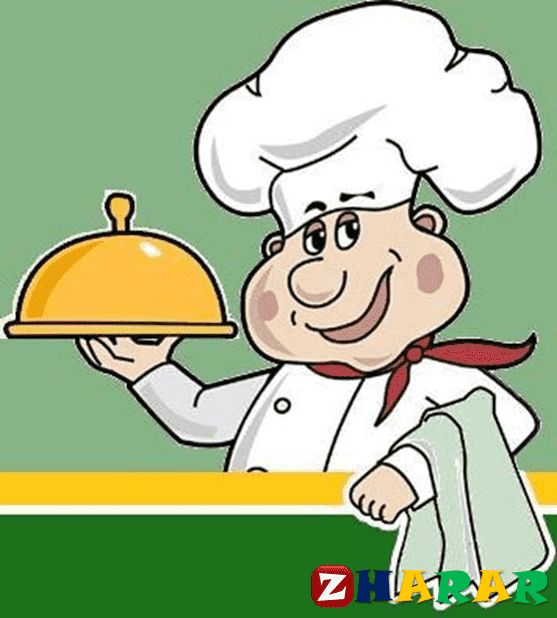 Ас мәзірі: 24.09.2021ж😋😋😋Таңғы ас:🍳🧈🍞☕Сүтке  піскен, сары май қосылған  тары ботқасы, май жағылған бидай наны,  сүт пен қант қосылған какао.10:00 🧃шырынТүскі ас:🍜🍝🍞🥤Сүйек сорпасына піскен кеспе көже, тефтели  , сары май қосылған рожки, өсімдік майына жасалған  қызанақ салаты,бидай наны,қара бидай наны, "С"дәрумені қосылған  компот.Кешкі/бесін ас:🍲🍞🥛Омлет,бидай наны, сүт.Астарыңыз дәмді болсын!😊😊😊Доброе утро! 😋😋😋Меню:Завтрак: 🍳🧈☕каша молочная "Пшенная",  хлеб пшеничный со сливочным  маслом, какао  с молоком и сахаром.10:00 сок🧃Обед: 🍝🥤🍛Борщ  на костном бульоне "Лапша",  тефтели мясные с соусом, отварные рожки   со сливочным маслом, салат из помидор   на растительном масле, хлеб пшеничный, хлеб ржаной,   компот из  сухофруктов добавлением витамина "С".Ужин /полдник/: 🍮🥛🍶Омлет,  молоко, хлеб пшеничный.